うるま市観光ガイドマップ「うるまいろ」掲載事業者の募集について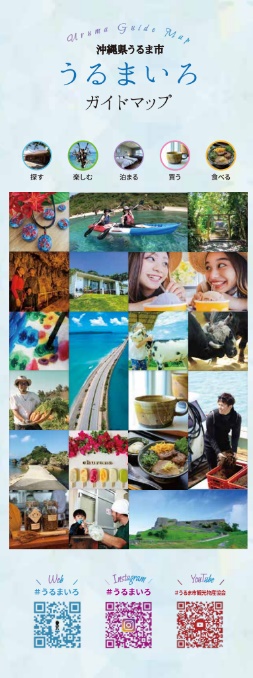 うるま市観光物産協会では、令和4年度の事業として、観光ガイドマップ「うるまいろ」10,000部を製作し、主に県内外PRイベントでの配布・観光施設への設置等に活用する予定です。観光ガイドマップにご協力いただける、市内観光施設、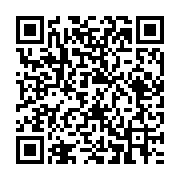 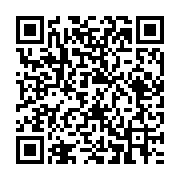 宿泊事業者、体験事業者を募集しています。うるま市観光ガイドマップ「うるまいろ」対象：うるま市に店舗のある宿泊事業者・観光体験事業者(マリン、紅型体験など)・観光施設・飲食店。掲載条件・お店の基本情報及び画像データ（５枚程度、お料理・建物等）をご提供いただけること。・紙面の校正等にご協力いただけること。・「沖縄県感染防止対策認証ステッカー」を店舗に掲示し、感染症対策に努めていること。※ただし、要件に適合しても商品が適当でないと認められた場合、選定されない場合があります。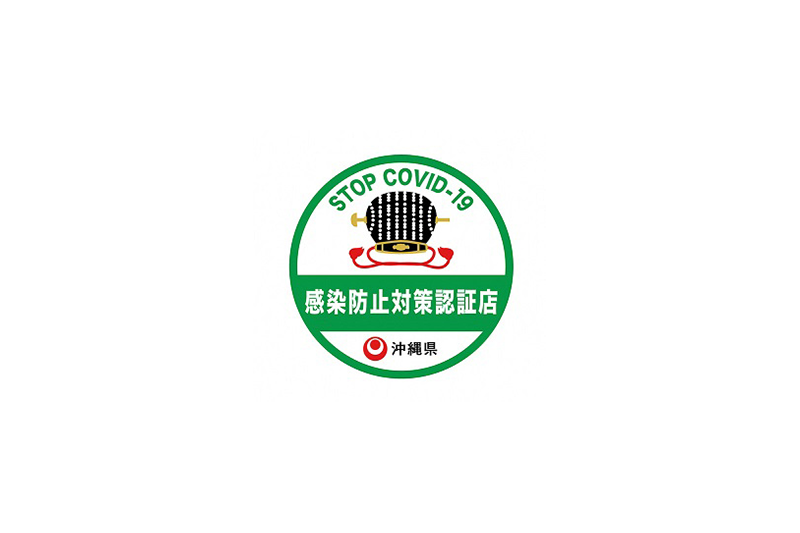 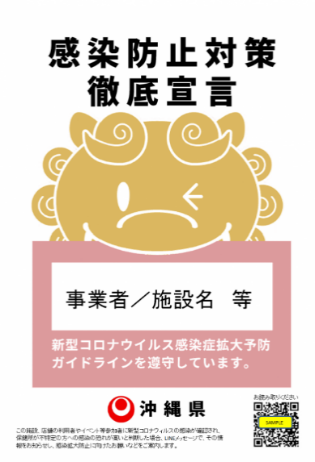 掲載料金※協会へ新規入会の場合、掲載料は無料になります。（ただし、協会入会費(10,000円)、年間会費(法人20,000円、個人10,000円)が別途必要となります。）応募締切令和4年5月20日(金)応募方法「掲載申込書」、「写真・画像の使用許諾書」をダウンロードし、画像データと一緒にうるま市観光物産協会にＦＡＸ、メール、郵送、または直接持参のいずれかの方法でご提出願います。【お問い合わせ・応募先】一般社団法人うるま市観光物産協会TEL　098-989-1148FAX　098-989-1149MAIL　info@uruma-ru.jp担　当　古謝うるま市観光物産協会会員非会員無料40,000円